OBIECTIVUL:  CONTRACT VJ-CL01,,EXTINDEREA STAŢIEI  DE  EPURARE  A  APEI  UZATE  DANUTONI,  VALEA  JIULU”OBIECTIVUL:  CONTRACT VJ-CL01,,EXTINDEREA STAŢIEI  DE  EPURARE  A  APEI  UZATE  DANUTONI,  VALEA  JIULU”              OB. 21  DECANTOR  PRIMAR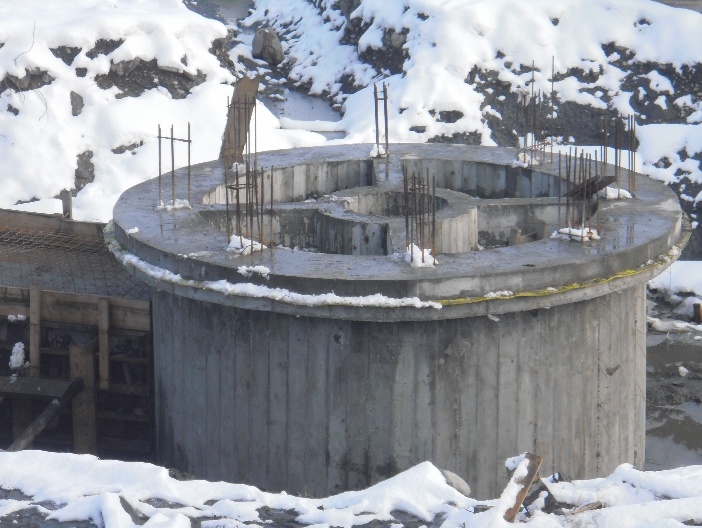 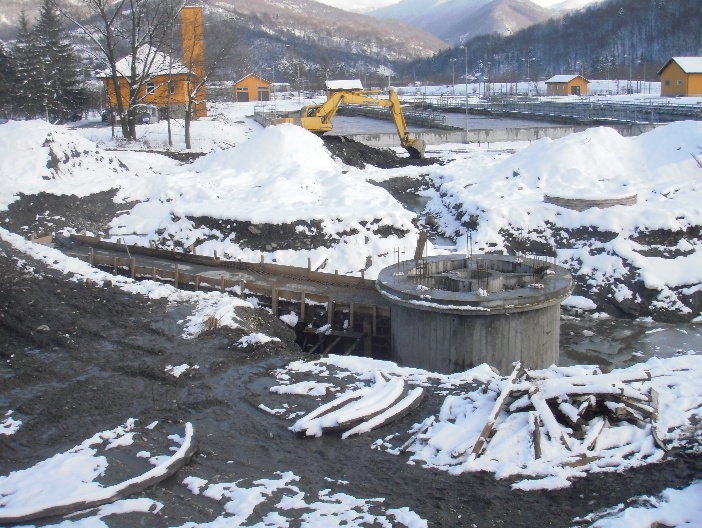 OB. 23  STATIE  DE  INGROSARE  MECANICA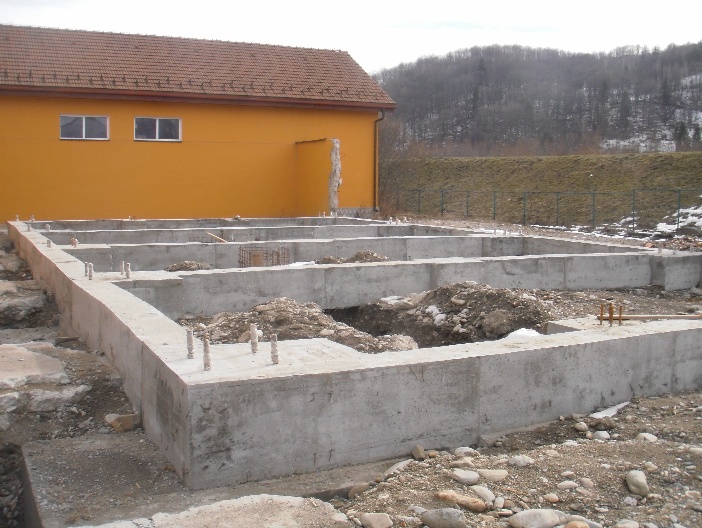 NAMOLULUI  IN  EXCES   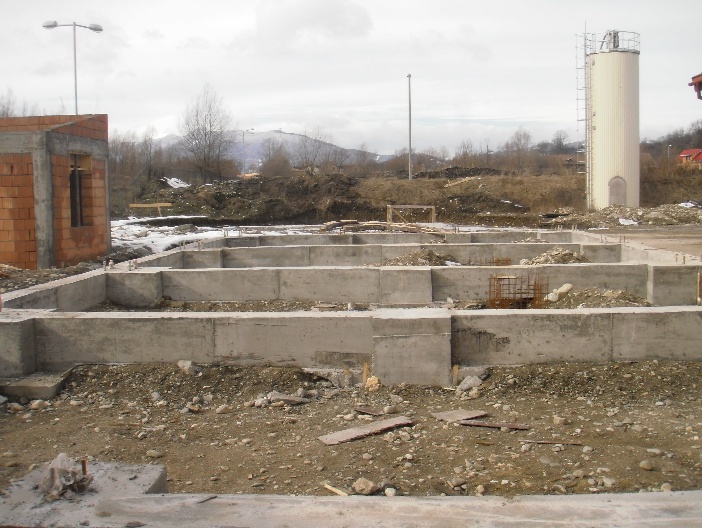 OB. 23 A - CAMERA  ELECTRICA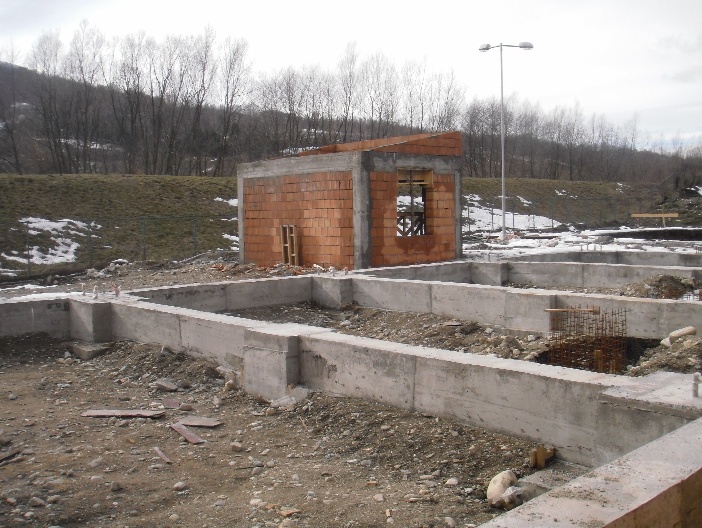 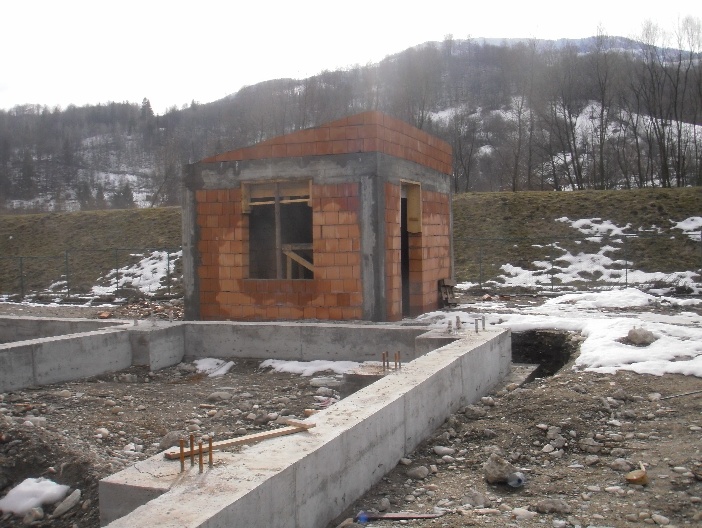       OB. 25  DEPOZIT  INTERMEDIAR  DE  NAMOL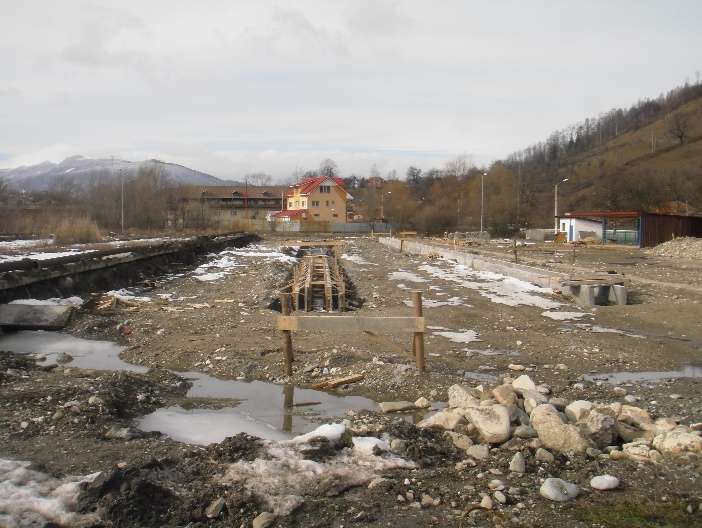 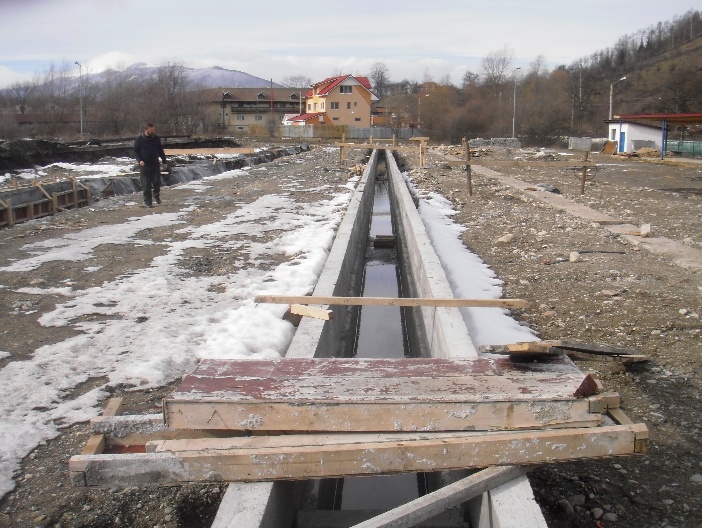    OB. 29  CENTRALA  TERMICA  SI  GRUP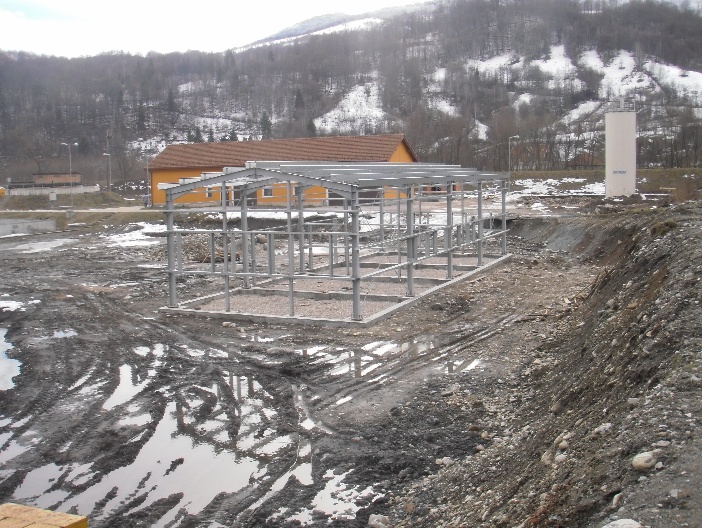 COGENERARE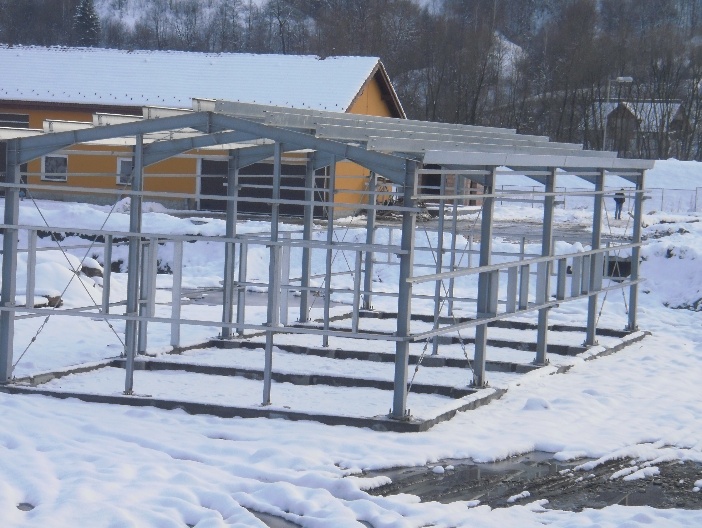 OB. 35 S  BAZIN  TAMPON  SUPERNATANT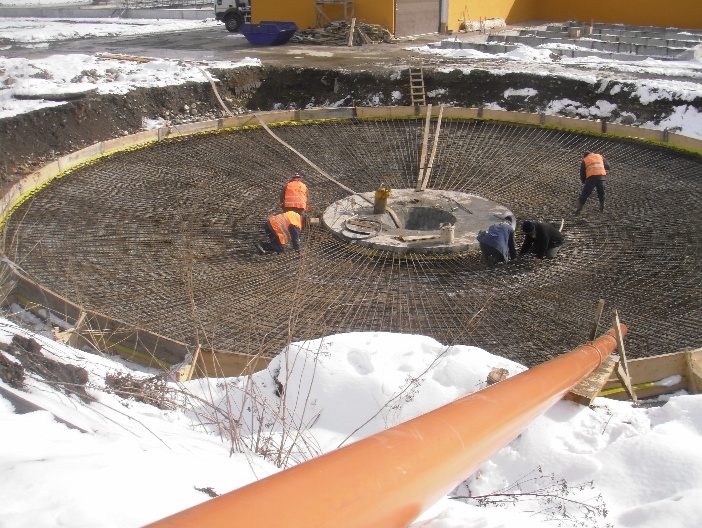 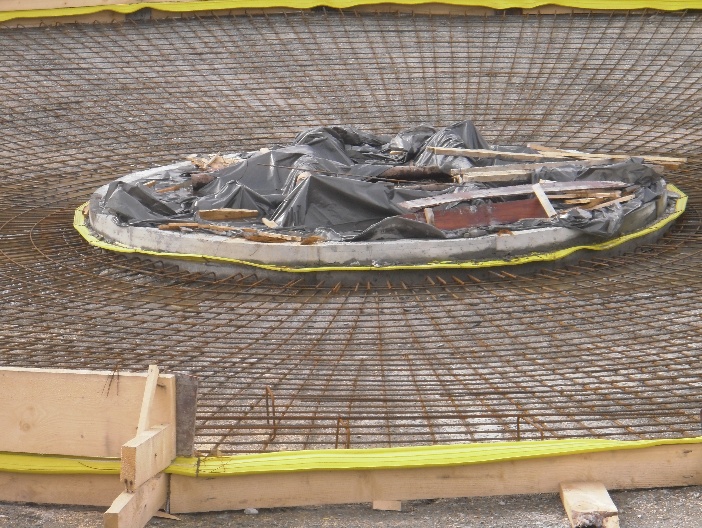 